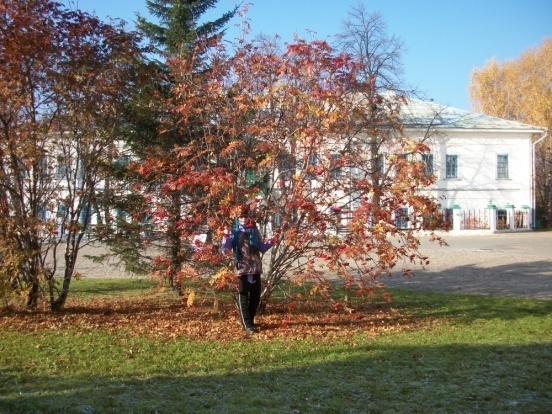 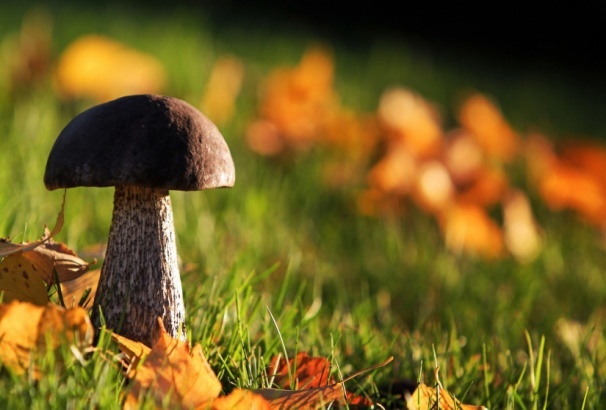 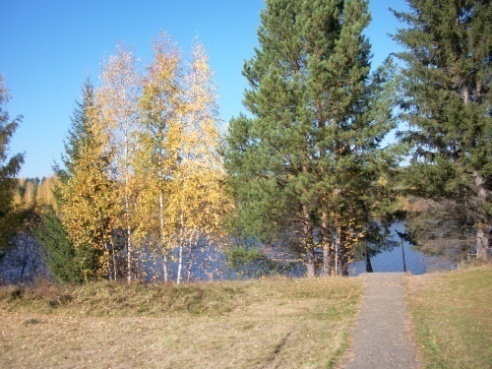 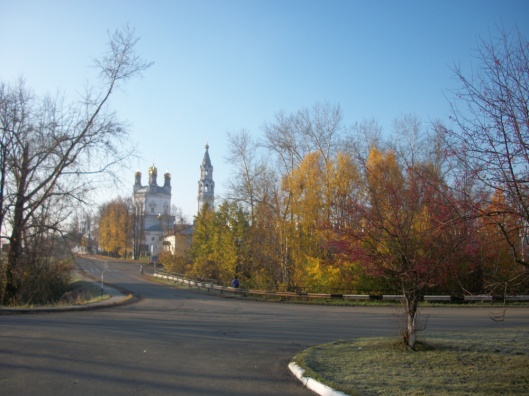 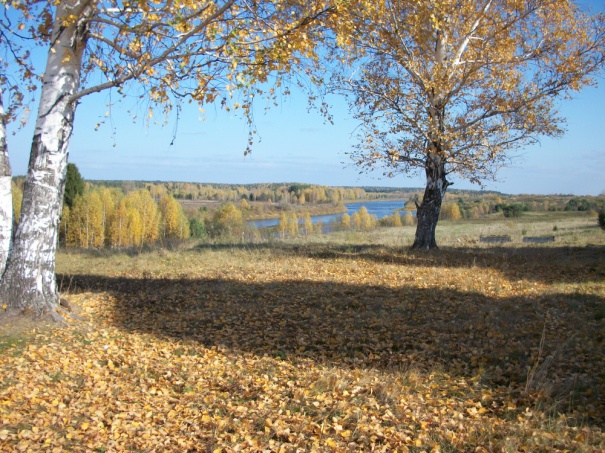 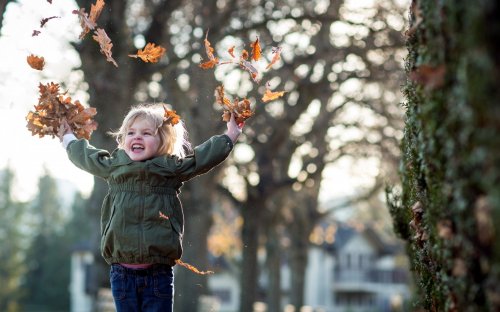 Проект по изобразительной деятельности малой продолжительности для подготовительной группы «Золотая осень»АктуальностьОсень — это пора для нашей мудрости. Новые краски, новые настроения сменяют друг друга. Наверно, поэтому и фотографы теряют свой покой и удивляют нас такой трогательностью. Но, ни картина, ни рассказ не заменят живого общения с ней. Осень переходный сезон, в это время природа очень быстро меняется. Температура воздуха понижается, и ребенок понимает, что на улице с каждым днем становится все холоднее. Одежда становится объемной, тяжелой и не очень удобной. Но именно в это время года легко привлечь внимание детей к природе, заинтересовать их и показать, как устроена жизнь.А ведь существует масса простых явлений, которые можно увидеть не только на прогулке, но и в прочтении художественной литературы  или просмотре  репродукций знаменитых художников через мультимедиа в презентации эффективнее остаётся у детей в памяти, так как задействованы все виды.Очень часто с детьми разучивают стихи о природе, содержание которых противоречит экологически правильному поведению. Учитывая это, необходимо ещё раз подчеркнуть, что одна из задач экологического воспитания – формирование у ребёнка представления о человеке не как о хозяине, покорителе природы, а как о части природы, зависящей от неё.Мы должны научить наших детей смотреть и видеть, знать и любить и, конечно, беречь природу.Творя своими руками обьекты осенней природы, дети понимают красоту воспринимают краски природы как нечто волшебное и неповторимое. Такое великолепие непросто создать в картинах на холсте.Цель: Создать условия для развития познавательных и  творческих способностей в процессе разработки совместного проекта «Золотая осень». Расширять представление детей об осени как о времени года. Совершенствование на занятиях по изобразительной деятельности опыта детей в использовании нетрадиционных методов рисования.Задачи проекта:-Учить видеть красоту, изменчивость и неповторимость окружающего мира.- Формировать лексико-грамматические категории.- Уточнять, обогащать и активизировать словарный запас, развивать связную речь.- Создание творческой, доброжелательной обстановки в свободной художественной деятельности.- Развитие эстетического восприятия детей через наблюдение мира природы на прогулках, иллюстрациях, картинах художников и в музыке.- Учить детей изображать несложные сюжеты и предметы объектов природы под руководством воспитателя.- Создавать индивидуальные пейзажные композиции.Продолжительность проекта: краткосрочный (2 недели) .Образовательная область:- Коммуникация-Познание- Социализация- Чтение художественной литературы- Художественное творчество- Труд- Музыка-ЗдоровьеОбеспечение:- Подбор иллюстраций.- Детская литература.- Настольно-печатные игры.- Папки-передвижки для родителей.Продукты проекта:- Выставка рисунков «Осень»- Систематизированный материал по теме «Осень» - папка- Музыкальное развлечение «Осенний марафон».Этапы проекта:1 этап. Подготовительный (за 5 дней до реализации проекта).- Обсуждение темы проекта- Подбор материалов для реализации проекта- Работа с методическим материалом- Изготовление наглядного пособия -Беседа с родителями.2 этап. Основной (практический).-Накопление знаний и их систематизация по теме проекта.- Обогащение и активация словаря по теме «осень», «овощи», «фрукты», « деревья».- Художественно-творческие работы детей.- Самостоятельное составление рассказа детьми про осень.3 этап. Заключительный.- Выставка рисунков «Осень золотая»- Изготовление рассказов «Время года - осень».- Музыкальное развлечение «Осенний марафон»- Обсуждение итогов и анализ работ.Участники проекта: Дети подготовительной группы МБДОУ  центр развития ребёнка «Детский сада №31»; родители; воспитатели: Суцкая Т.Ю..Реализация проекта:В работе с детьми:1. Совместное создание эстетической среды в группе.- внесение в уголок ИЗО букета осенних листьев с разной окраской и формой.- рассматривание и сравнение букетов из листьев березы и клена.2.ОБРАЗОВАТЕЛЬНАЯ ОБЛОСТЬ КОММУНИКАЦИЯ. Рассматривание наглядных материалов и пособий, предметов и явлений для развития образного восприятия:- картина Левитана «Золотая осень»;	- папка с иллюстрациями «Природа осенью»;- альбом «Осенние зарисовки»;- Рассматривание сюжетных рисунков «Работа на участке», «Уборка листьев», «Дети собирают грибы». 3. Образовательная область: «Художественное творчество». Овладение детьми доступных изобразительных умений и навыков в рисовании:- техника «Пуантилизм» (рисование ватной палочкой) ;- техника «мятая бумага»;- техника «эстамп»;Лепка; «корзинка с грибами», «Фрукты», «Овощи для игры в магазин».Рисование; «Ветка рябины», «Царство грибов», « Узор из ягод», « Перелётные птицы»,  «Поздняя осень».Аппликация; «Ветка винограда», «Витаминная корзинка», «Ветка с осенними листьями».- Совместная вечерняя деятельность детей и воспитателя.4. Образовательная область: «Познание»  Наблюдение природы:- прогулки с детьми и наблюдение за ветром; за небом; за сезонными изменениями в природе; за листопадом; за цветником; за березой; за осенним дождем, за перелётными птицами.- Развитие кругозора и познавательно-исследовательской деятельности (поездка в осенний лес).- экскурсия по территории детского сада;- беседы об увиденном.  5.Образовательная область: «Музыка».- Разучивание песен; Осень муз. А. Арутунян, сл.В.Семернина; «Журавушка» муз.Г.Вихаревой, сл.А.Вольского.- Пальчиковые игры: «Разбросала осень листья», «Мелкий дождик моросит».- Русские народные игры: «Огородник», «Пугало».6. Рассматривание произведений живописи и знакомство с художниками:- А. А. Грицай «Листопад»; И. Остроухов «Золотая осень».- произведения живописи, созданные в реалистической манере «Листопад», «Дерево», «Роща», «Осень».-посещение выставки Троицких художников Левшич Н. С. И Левшич Г.М.7.Образовательная область: «Чтение художественной литературы». Чтение художественной литературы о природе и явлениях, происходящих в ней.- поэзия: З. Федоровская «Осень»; А. Гонтарь «Осень в лесу»; С. Маршак «Цветная осень»; И. Бунин «Листопад»; А. Майков «Осенние листья»; М. Яснов «Дождик», А.С.Пушкин «Унылая пора! Очей очарование», «Ранняя осень в стихах русских поэтов и в картине» И.И. Левитана.- проза: «Букет» Ю. Коваль; «Бабушкин садик» С. Георгиев; «Грибы» В. Катаев; «Туман» М. Гумилёвская.- пословицы и поговорки:- Весною дождь парит, а осенью мочит.- Лето – со снопами, осень – с пирогами.- Затянули дожди - груздей не жди.- Поздний отлет птиц предвещает теплую зиму.- В сентябре и лист не держится.- В сентябре одна ягода - и та горькая рябина.- Осенью паутина летает - к теплу.- От осени к лету поворота нету.- Весна и осень – на дню погод восемь.Заучивание стихотворений наизусть «Солнце землю осмотрело» В.Нестеренко; «Заунывный ветер гонит…» В.Некрасов; «Ветрено-ветрено» Токмакова.8. Образовательная область «социализация». Игровая деятельность:- дидактические игры: «Отгадайте, что за растение»; «Весной, летом, осенью»; «С какой ветки детки?»; «Загадай, мы отгадаем», «Ходят капельки по кругу», « С какого дерева листок?», «Четвёртый лишний». (картотека дидактических игр).- сюжетно-ролевые игры: «Путешествие в лес», «С друзьями на природу», «Овощной магазин».- подвижные игры: «1, 2, 3 – к дереву беги! »; «Краски»; «Четыре стихии»; «С ветки на ветку»; «Горячая картошка»; «Запомни свое место»; «Пугало» ; « Огородник»; «Репка».- словесные игры: «Что было? Что будет? »; «Природный мир бывает разный».- музыкальные игры: «В лесу»; «Хороводные».Совместная работа с родителями:- Выставка «Сделаем своими руками» - поделки из овощей и фруктов и природного материала.- Выставка цветов «Осенний букет»- Создание сборника рассказов детей об осени «Время года – осень»- Музыкальное развлечение «Осенний марафон»В работе с родителями:1. Оформление альбома иллюстраций «Золотая осень в Троицке»;2. Выставка рисунков «Золотая осень»;3. Консультация для родителей «Нетрадиционные способы рисования».